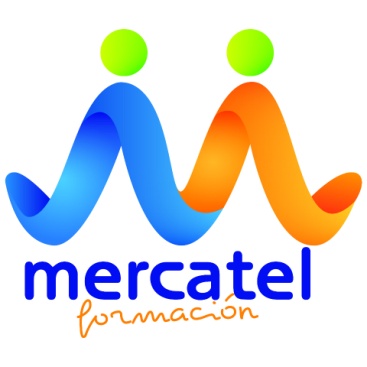 DOMICILIACION BANCARIADATOS DE LA EMPRESA:Denominación o Razón social: ……………………………………………………………………………………………………Dirección: …………………………………………………………………………………………………………………………………..Localidad: ……………………………… Provincia: …………………………… Código Postal: …………………………..Teléfono: ………………………………………………… E-mail: ……………………………………………………………………N.I.F.  o C.I.F.: ………………………….  PERSONA DE CONTACTO: ………………………………………………………DATOS DEL TRABAJADOR (ALUMNO): Apellidos y Nombre: ………………………………………………………………………………………………………………….DNI: ……………………………………………. PARTICIPANTE EN EL CURSO: RITE ARROYO SAN SERVAN 2020CONVOCATORIA: FEBRERO-ABRIL 2020(A cumplimentar por el Titular de la cuenta)Les rogamos carguen en mi cuenta Nº ………………………………………………………………………… los Recibos que por la empresa MERCATEL FORMACION S.L., me sean remitidos en las siguientes fechas:06 de Marzo  de 2020………….… 600 €uros. 06 de Abril de 2020 ………………… 600 €uros.DATOS DE LA CUENTA: Titular…………………………………………………………. N.I.F.: …………………………………………………….Nombre del Banco o Caja de Ahorros: …………………………………………………………………………….Fdo.: D/Dña._………………………………………………..Nota: Enviar el documento relleno y firmado al correo electrónico mercatel@mercatelformacion.es